Příprava střelného prachuPracovní list je vhodný pro žáky střední školy. Žáci na základě chemického pokusu pochopí vznik střelného prachu a zopakují si reakce dusičnanů.Střelný prach: Pokus________________________________________________________Označte správnou odpověď.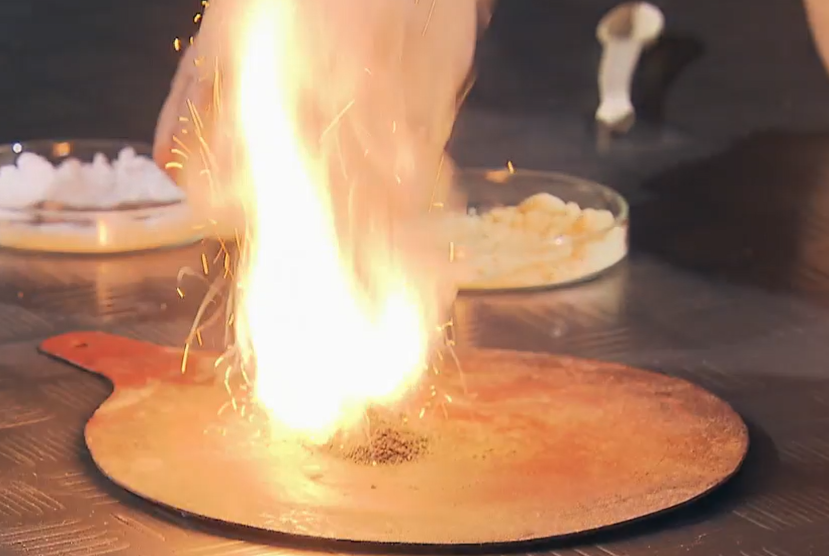 Smícháním ledku, síry a uhlí můžeme vyrobit:střelný prachmýdloměďNapište dva různé názvy pro ledek.…………………..…………………..Zapište chemickou rovnicí rozklad ledku:Ledek se při vyšší teplotě rozkládá na kyslík, který podporuje hoření síry a černého uhlí. Tato reakce je podstatou černého střelného prachu.Označte správnou odpověď:Rozklad dusičnanu na dusitan a kyslík probíhá při reakcidusičnanů alkalických kovůdusičnanů kovů alkalických zemin.Co jsem se touto aktivitou naučil(a):………………………………………………………………………………………………………………………………………………………………………………………………………………………………………………………………………………………………………………………………………………………………………